关于公布职业学校实习管理工作监督咨询平台的公告为进一步做好职业院校学生的实习管理和服务工作，充分做好实习管理咨询、监督投诉等相关事宜，勐海县教育体育局设立咨询热线和举报电话如下：勐海县高级职业中学：0691-5138809勐海县教育体育局：0691-5123822邮箱地址：mhxjyjjjg@126.com 通讯地址：勐海县曼贺路3号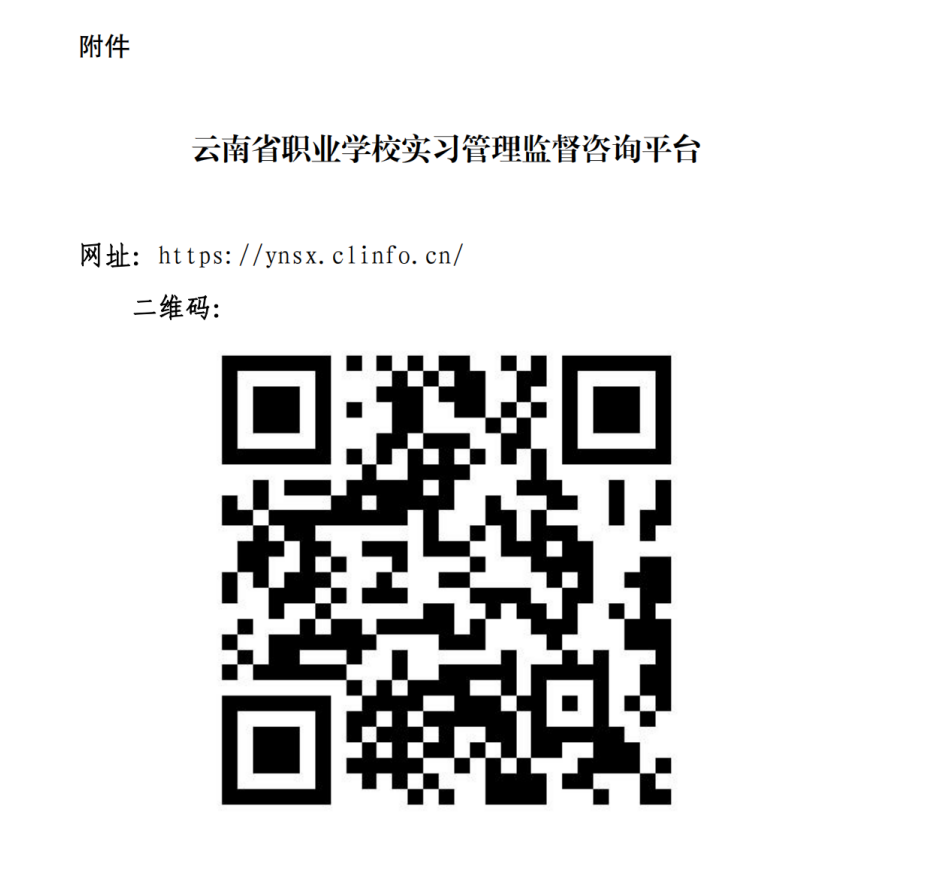 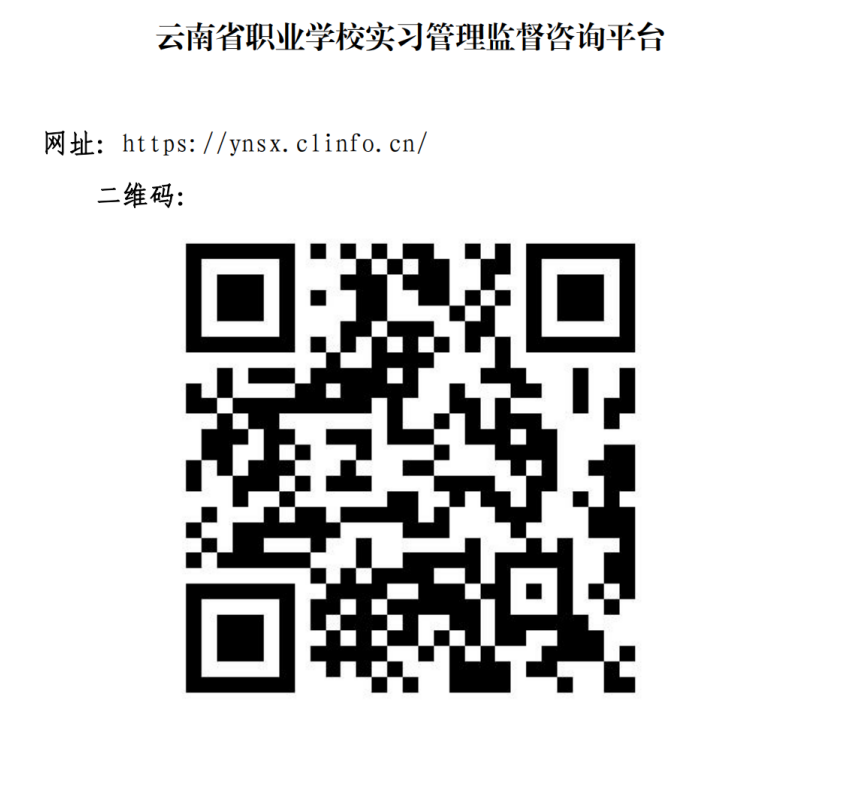 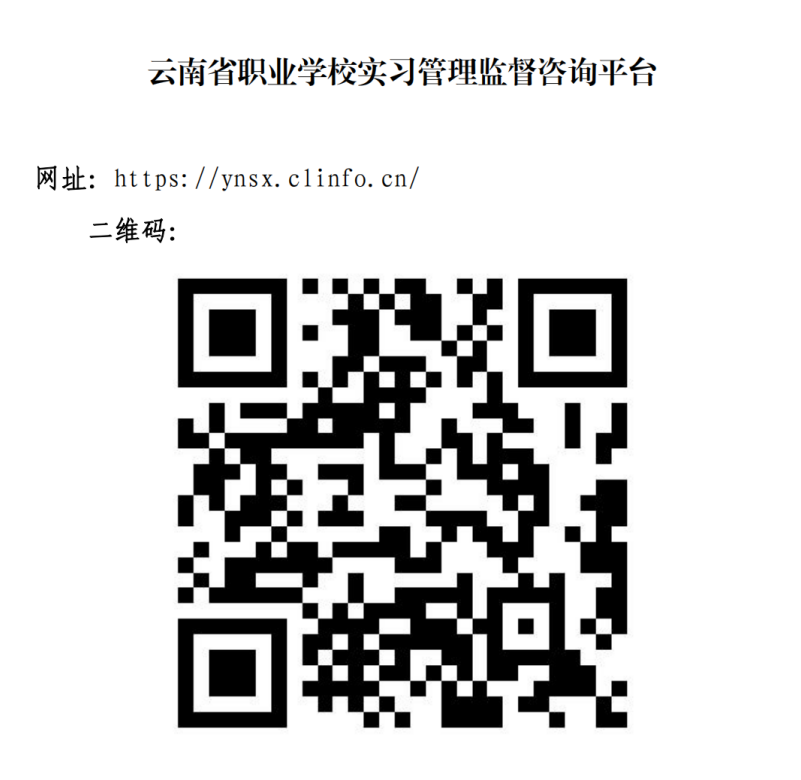 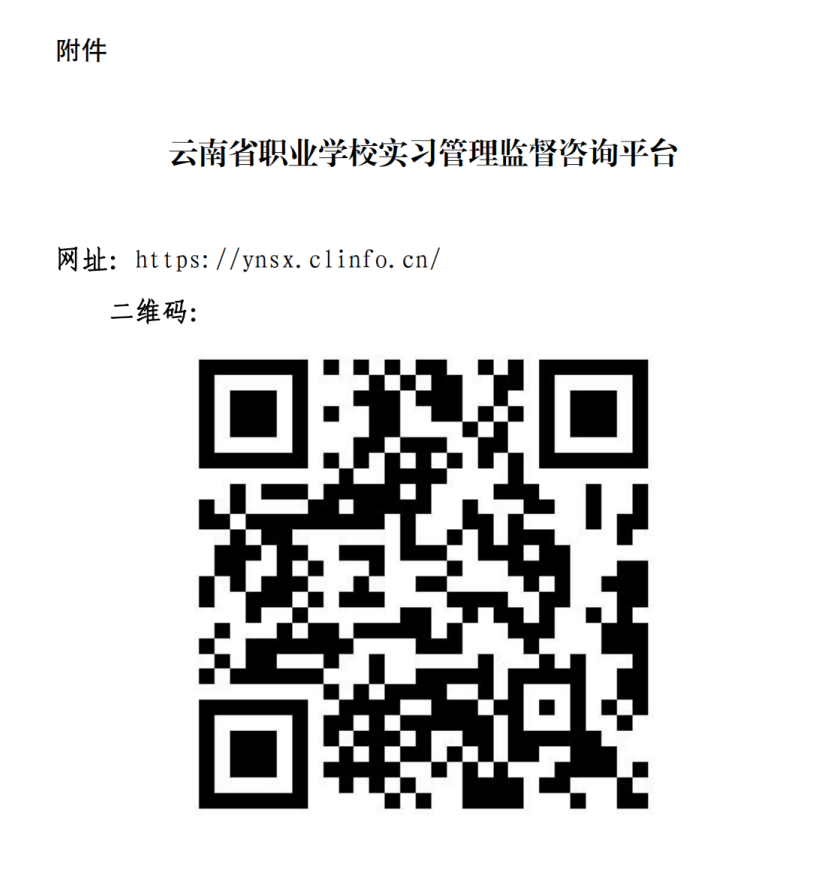                      勐海县教育体育局                        2022年4月6日